Historiek van de revisiesAanverwante documentenVerdelingInhoudsopgave1	Doel van het document	32	Afkortingen	33	Overzicht van de dienst	33.1	Context	33.2	Verwittiging	43.3	Algemeen verloop	53.4	Stappen van de verwerking bij de KSZ	64	Protocol van de dienst	75	Beschrijving van de uitgewisselde berichten	85.1	Gemeenschappelijk gedeelte van de verschillende bewerkingen	85.2	consultEmploymentInfos	105.3	consultSpecialInfos	136	Returncode	166.1	Business	166.2	Technisch	167	Beschikbaarheid en performantie	168	Bij problemen	179	Voorbeeldberichten	179.1	consultSpecialInfos	179.2	consultEmploymentInfos	1910	Bijlagen	2210.1	Lijst met codes	22Doel van het documentDit document beschrijft de technische specificaties van de webservice ForeignerSituation van het SOA-platform van de KSZ. Aan de hand van deze dienst kunnen de gegevens van de beroepskaarten, de arbeidsvergunningen en bijzondere informatiegegevens zoals de verblijfsreden met betrekking tot vreemdelingen worden geraadpleegd. Deze dienst zal op termijn het voorheen gebruikte A1-formulier vervangen.Het beschrijft de context, de gebruiksvoorwaarden, de functionaliteiten en de acties (request en antwoord) van de dienst. Voor elk type bericht worden er voorbeelden gegeven. Achteraan is een lijst van mogelijke foutcodes toegevoegd.Aan de hand van dit document zou de informaticadienst van de klant de KSZ-webservice correct moeten kunnen integreren en gebruiken.AfkortingenKSZ: Kruispuntbank van de Sociale ZekerheidINSZ: identificatienummer van de sociale zekerheidTSS : Technical Service SpecificationsSOA : Service Oriented ArchitecturePID : Project Initiation Document Overzicht van de dienstContextMet deze dienst kunnen de gegevens over de vreemdelingen in het rijksregister worden geraadpleegd. Het betreft gegevens van het informatietype 197 (beroepskaarten); 198 (arbeidsvergunningen) en 202 (bijzondere informatiegegevens). Aangezien het Bisregister van de KSZ geen gegevens met betrekking tot deze personen bevat, is het dus onmogelijk om een raadpleging voor de Bisnummers te verrichten. Aangezien deze dienst alle gegevens en ook de afgesloten gegevens levert, is de raadpleging op basis van een rijksregisternummer uit het RAD-register perfect mogelijk.Voorziene bewerking:consultEmploymentInfos: hiermee kan de informatie met betrekking tot de tewerkstellingskaarten en de arbeidsvergunningen van een buitenlandse werknemer worden geraadpleegd.Let op: sinds de invoering van de “singel permit” wet op 01/01/2019 worden de werkvergunningsgegevens niet langer bijgewerkt in het nationale register.consultSpecialInfo:  hiermee kan bijkomende informatie over een buitenlandse werknemer worden geraadpleegd, namelijk de verblijfsreden en het identificatienummer van de persoon die het recht opent op de gezinshereniging.ContextdiagramEen kaart krijgenHet uitreiken van een arbeidskaart aan een niet-EU onderdaan gebeurt op het verzoek van de werkgever. Het gewest maakt de kaart over aan de gemeente van de werkgever waar de werkgever die kan komen ophalen. Deze kaart moet worden opgestuurd naar de werknemer in het buitenland die op basis van die kaart een visum kan krijgen op de Belgische ambassade. Indien het een asielzoeker betreft, kan die kaart onmiddellijk worden afgegeven aan de persoon door de gemeente waar hij is ingeschreven.De uitreiking van een beroepskaart aan een niet-EU onderdaan vindt plaats op het ondernemingsloket. Het gewest maakt de kaart over aan het ondernemingsloket waar betrokkene de kaart kan komen ophalen. Het gewest maakt tevens een kopie over aan de ambassade in het buitenland op basis waarvan de persoon een visum kan krijgen.Verwittiging Geen authentieke bronSinds 1/01/2015 zijn de gewesten bevoegd voor het uitreiken van de beroepskaarten en de arbeidskaarten. De in het Rijksregister opgeslagen informatie is bijgevolg niet afkomstig uit de authentieke bron. De gemeenten registreren de beroepskaarten en de arbeidskaarten in het Rijksregister wanneer ze de informatie van de betrokkene krijgen. Soms blijkt echter dat de gegevens met betrekking tot de kaart niet worden ingebracht. Maar het grootste probleem is dat de gewesten de kaarten over het algemeen niet intrekken in het Rijksregister.De gewesten kunnen kaarten intrekken, wat in principe meegedeeld moet worden aan de Dienst Vreemdelingenzaken.Elk gewest (Vlaanderen, Wallonië, Brussel en Duitstalige Gemeenschap) beschikt over een eigen DB van de kaarten. Geen interpretatie van de gegevensDe KSZ is niet verantwoordelijk voor de kwaliteit van de gegevens uit het Rijksregister. Deze gegevens zullen ook niet worden geïnterpreteerd. Het is de taak van de klant om deze gegevens correct te interpreteren.Merk op dat:een persoon tegelijkertijd (verschillende deeltijdse jobs) meerdere kaarten kan bezitten.Een vervaldatum vastgelegd op 00/00/9999 voor een beroepskaart duidt op een onbepaalde duur.Duplicaten van kaarten en een verlenging nadat de kaart is vervallen, worden niet voorzien.Algemeen verloopDe klant stuurt een verzoek tot raadpleging op naar de KSZ die alle bewerkingen beschreven in punt 3.4 verricht. De KSZ raadpleegt vervolgens naargelang de bewerking de gegevens met betrekking tot de beroepskaarten en de arbeidsvergunningen of de bijzondere informatiegegevens en antwoordt daarna op het verzoek van de klant.Activiteitendiagram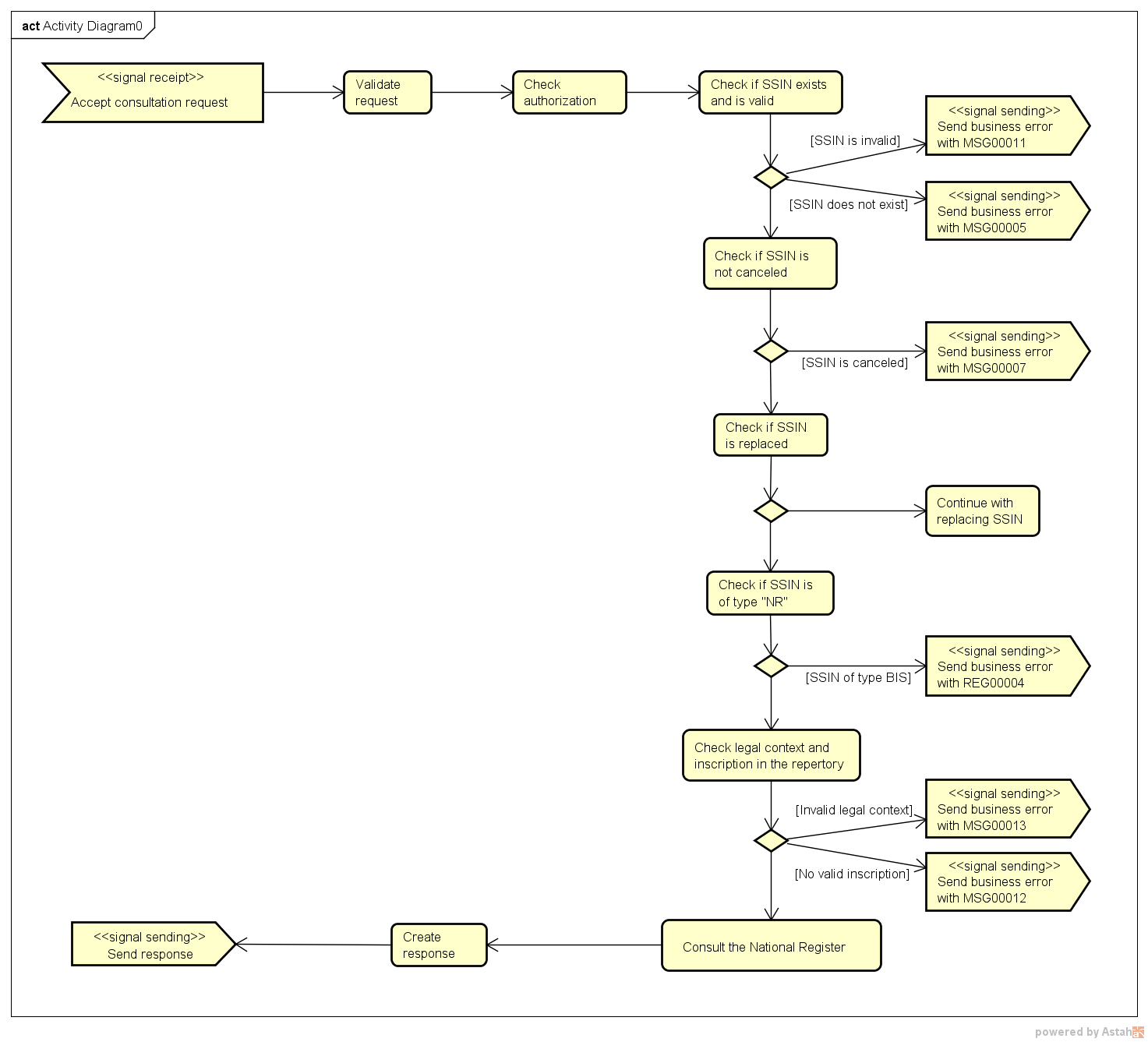 Stappen van de verwerking bij de KSZControle van de integriteit van de berichten (XSD-validatie)VeiligheidsloggingControle van het INSZIntegratiecontroleControle van de integriteit van de berichtenHet betreft een klassieke validatie van het XML-bericht ten opzichte van het schema. Het betreft dus een validatie van de vereisten inzake type gegevens en structuur ervan.VeiligheidsloggingOm wettelijke redenen houdt de KSZ loggings bij van de inkomende en uitgaande berichten om veiligheidsaudits mogelijk te maken.Controle van het INSZHet gevraagde INSZ moet geldig en dus syntactisch correct zijn. Het moet in het rijksregister gekend zijn en betrekking hebben op een dossier dat niet werd geannuleerd. Het INSZ moet een nummer zijn uit het Rijksregister of uit het register van de geschrapten. Het mag geen Bisnummer betreffen.Wanneer het INSZ is vervangen, wordt enkel het nieuwe INSZ gebruikt. Het antwoord bevat een aanduiding waaruit blijkt dat de gegevens van het vervangen INSZ zullen worden weergegeven. IntegratiecontroleAangezien de raadpleging betrekking heeft op personen en de identificatie van personen aan de hand van hun INSZ gebeurt, zal de KSZ een integratiecontrole verrichten. Bij deze integratiecontrole wordt nagegaan of de klant de persoon kent en dus gemachtigd is om de gevraagde gegevens te raadplegen.Protocol van de dienstDe communicatie vindt plaats binnen een beveiligde omgeving aan de hand van SOAP-berichten.  Meer informatie over de dienstgeoriënteerde architectuur is te vinden in [3]. De partners die nog geen toegang hebben tot de SOA-infrastructuur van de KSZ vinden in [4] een lijst van de verschillende stappen om toegang te krijgen en deze toegang te testen.Beschrijving van de uitgewisselde berichtenZoals beschreven in punt Error! Reference source not found. wijzigt geen enkele verwerking op de KSZ de van het Rijksregister ontvangen gegevens.Gemeenschappelijk gedeelte van de verschillende bewerkingenIdentificatie van de klant informationCustomer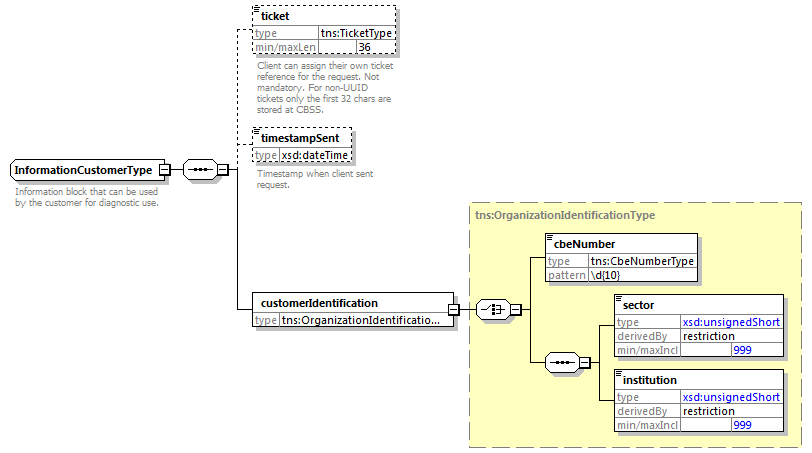 Het element informationCustomer wordt geleverd door de klant om zich te identificeren op businessniveau door zijn identificatie mee te delen hetzij op het niveau van het netwerk van de sociale zekerheid, hetzij op ondernemingsniveau. Het kan business- en tijdsreferenties omvatten.De identificatie van de instelling is gedefinieerd in een bericht: hetzij op basis van de combinatie sector / instelling voor de instellingen van sociale zekerheidhetzij op basis van het KBO-nummer voor de instellingen die geen deel uitmaken van het netwerk van de sociale zekerheid of voor de instellingen voor dewelke het KBO-nummer een toegevoegde waarde biedt ten opzichte van het gebruik van sector / instellingIdentificatie van de KSZ informationCBSS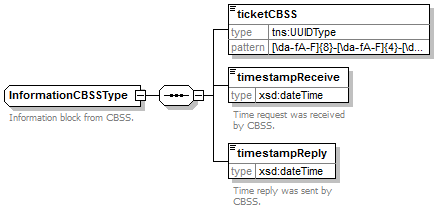 Het element informationCBSS, dat facultatief is in de request, wordt ingevuld door de KSZ en geeft informatie die nodig is voor de logging en de support.Wettelijke context van de oproep legalContextHet element legalContext laat toe het wettelijke kader van de request te definiëren.Status van het antwoord status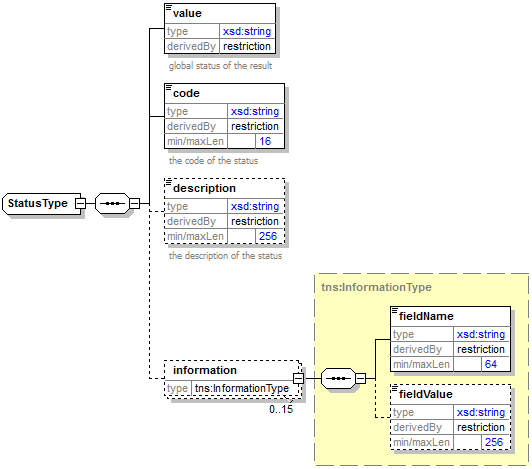 Het element status - aanwezig in elk antwoord van de KSZ - geeft de globale status van de verwerking van de request weer. Het bestaat uit de volgende elementen:value : algemene aanduiding van de status van het antwoord. 3 mogelijke waarden:code : preciezer dan het element value, dit veld bevat een businesscode eigen aan de dienst, zie 6.1.description : dit element geeft uitleg over de betekenis van het veld code.information : dit element wordt ingevuld wanneer verdere informatie moet worden toegevoegd aan de status om een bijkomende toelichting te krijgenconsultEmploymentInfosRequest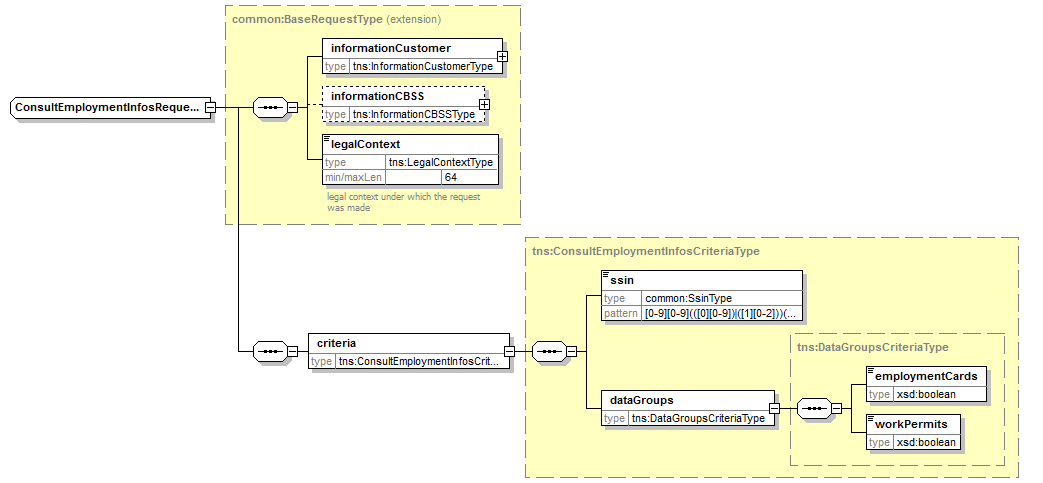 informationCustomer : zie 5.1.1legalContext : wettelijk kader van de raadpleging: VDAB :DOSSIER_MANAGEMENTcriteriassin : het INSZ dat het onderwerp uitmaakt van de requestdataGroups employmentCards : boolean tot true indien de opzoeking betrekking heeft op informatie over de tewerkstellingskaarten van de vreemdeling, false in het andere geval. workPermits : boolean tot true indien de opzoeking betrekking heeft op informatie over de arbeidsvergunningen van de vreemdeling, false in het andere geval.Antwoord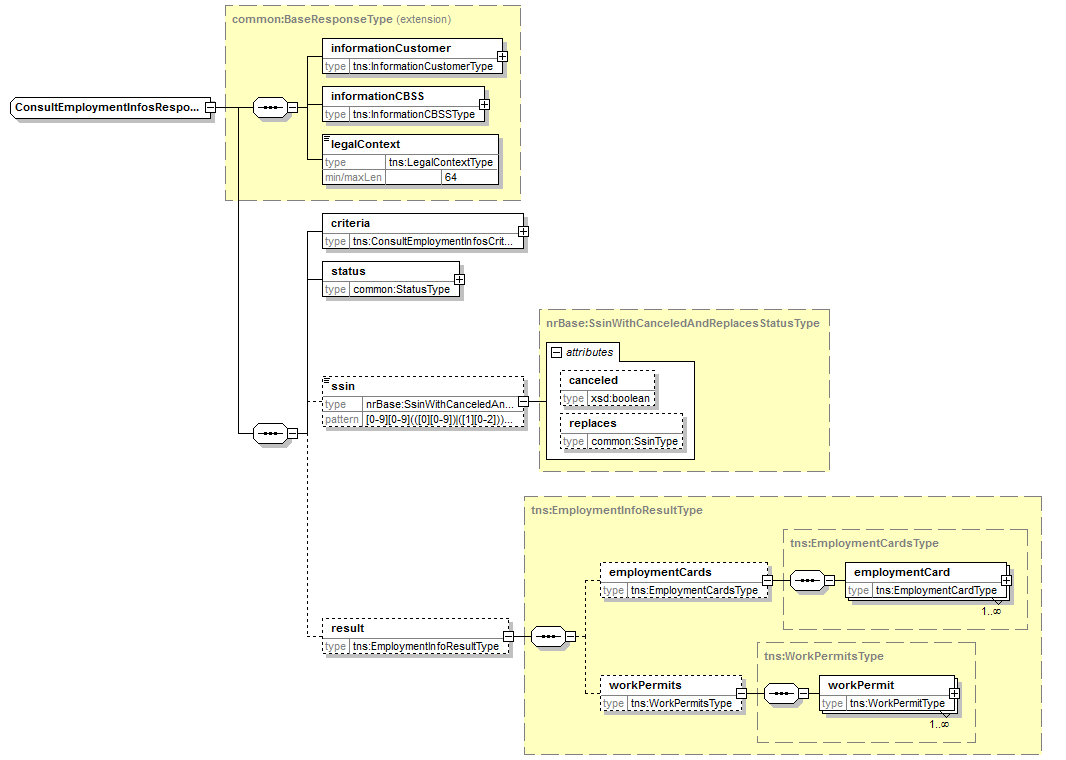 informationCustomer : zie 5.1.1informationCBSS : zie 5.1.2legalContext : wettelijk kader van de raadpleging (overgenomen uit de request).criteria : criterium van de raadpleging overgenomen uit de requeststatus : zie 5.1.4ssin: Het INSZ van de te raadplegen persoon. Dit kan verschillend zijn van het INSZ dat in de aanvraag is vermeld indien dat nummer werd vervangen. In dat geval omvat dat veld het uiteindelijke INSZ.resultemploymentCards: geheel van de beschikbare tewerkstellingskaarten.workPermits : geheel van de beschikbare arbeidsvergunningen.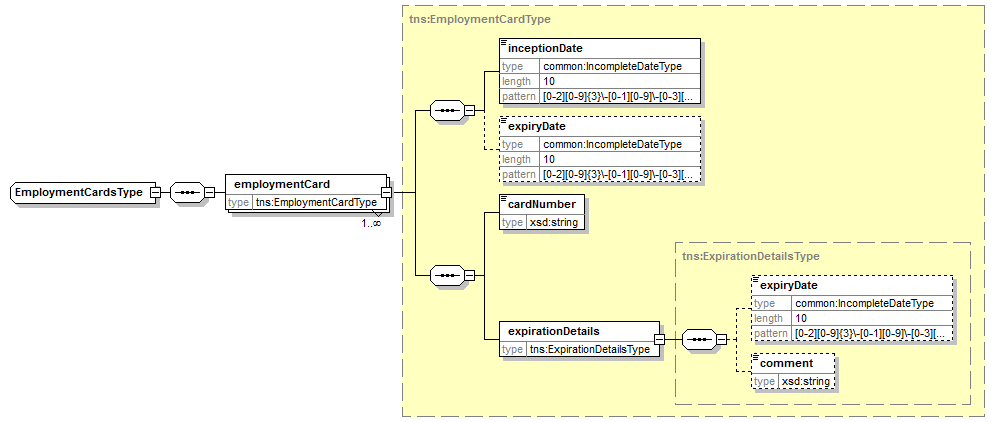 employmentCard : gegevens over een tewerkstellingskaartinceptionDate: begindatum van geldigheid van de kaart. Het kan een onvolledige datum betreffen.expiryDate : einddatum.duplicate : volgnummer van het duplicaatcardNumber : kaartnummerexpirationDetailsexpiryDate : vervaldatum, datum waarop de kaart vervalt. Het kan een onvolledige datum betreffen. Indien de kaart voor onbepaalde duur wordt toegekend, bevat dit veld de waarde 00/00/9999comment : commentaar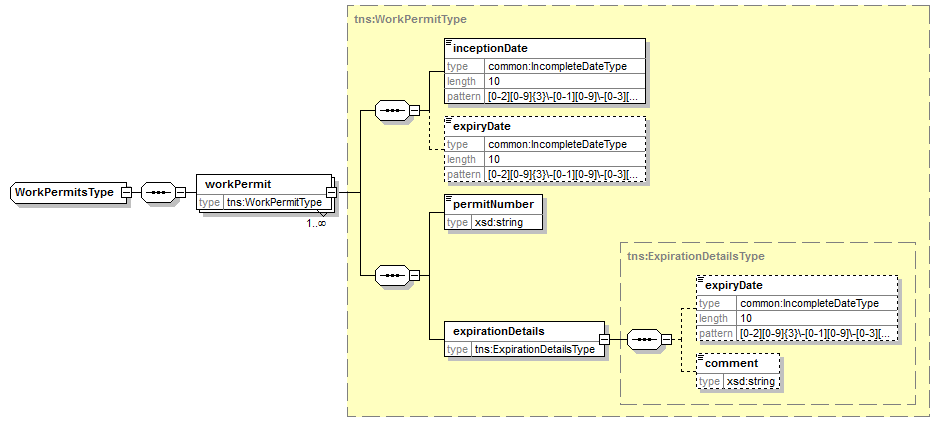 workPermit : gegevens over een arbeidsvergunninginceptionDate : begindatum van geldigheid van de kaart. Het kan een onvolledige datum betreffen.expiryDate : einddatum. permitNumber : nummer van de vergunningexpirationDetailsexpiryDate : vervaldatum, datum waarop de kaart vervalt. Het kan een onvolledige datum betreffen.comment : commentaarconsultSpecialInfosRequest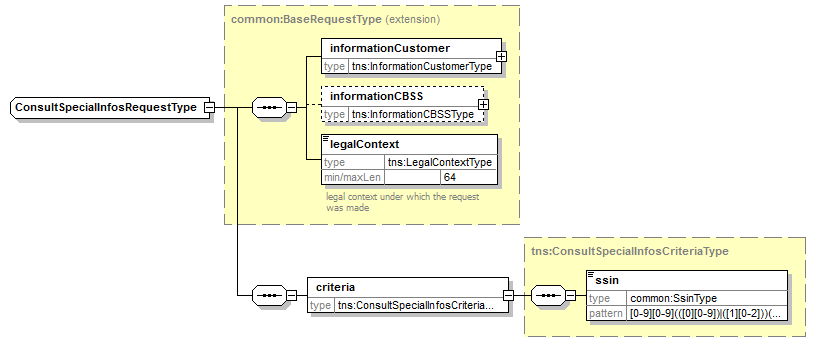 informationCustomer : zie 5.1.1legalContext : wettelijke kader van de raadpleging: VDAB :DOSSIER_MANAGEMENTcriteriassin : het INSZ dat het onderwerp uitmaakt van de requestAntwoord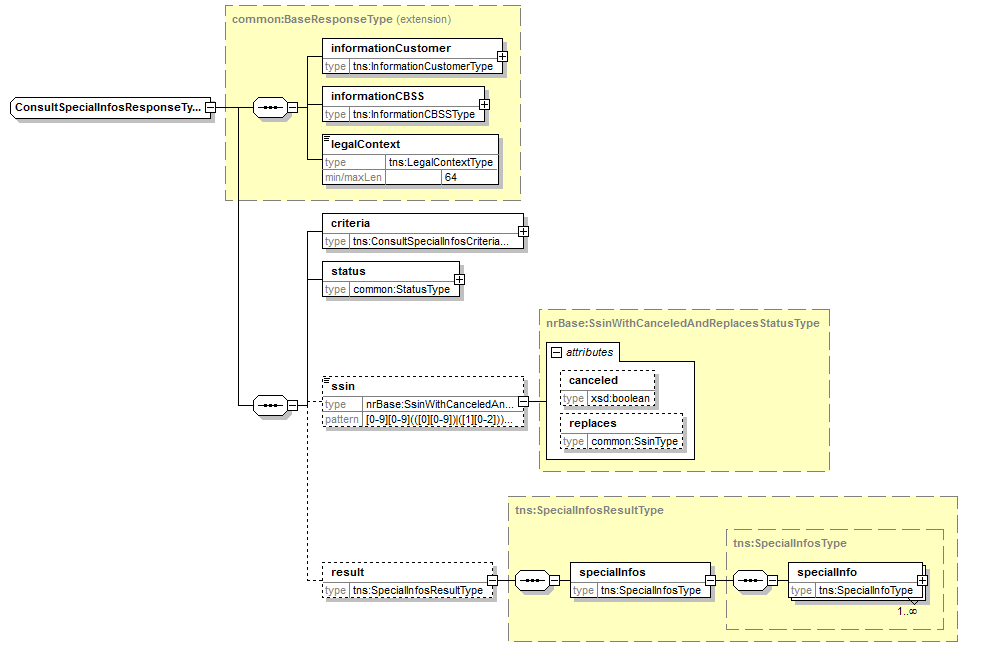 informationCustomer : zie 5.1.1informationCBSS : zie 5.1.2legalContext : wettelijk kader van de raadpleging (overgenomen uit de request)criteria : criterium van de raadpleging overgenomen uit de requeststatus : zie 5.1.4ssin: Het INSZ van de te raadplegen persoon. Dit kan verschillend zijn van het INSZ dat in de aanvraag is vermeld indien dat nummer werd vervangen. In dat geval omvat dat veld het uiteindelijke INSZ.resultspecialInfos: reeks bijzondere informatiegegevens over de vreemdeling.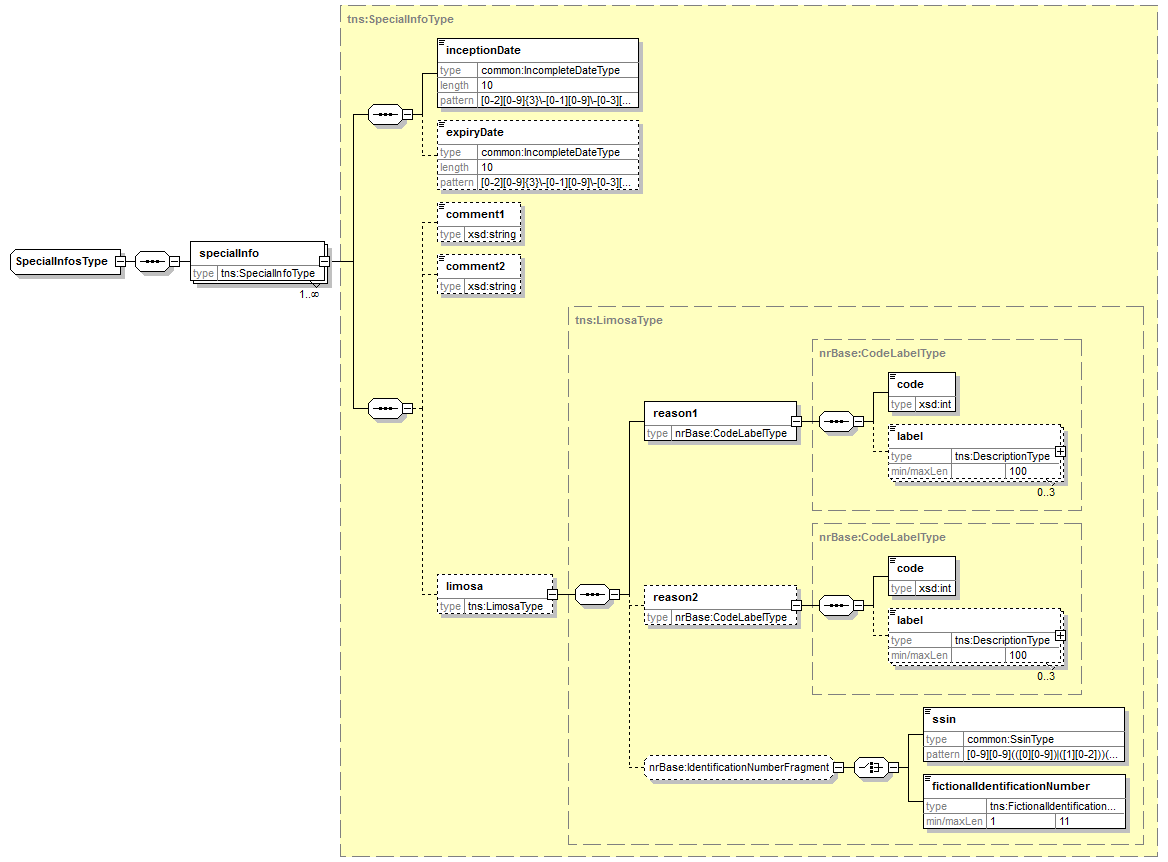 specialInfo : bijzondere informatiegegevens over de vreemdelinginceptionDate : datum waarop de specifieke informatie werd afgeleverd, vernieuwd of verlengdexpiryDate : einddatumcomment1 : een commentaarcomment2 : een commentaarlimosa : reason1 : De reden van het verblijfcode : code die overeenstemt met een verblijfsreden. Zie 9.1.1De beschrijving van de code in het Nederlands en in het Frans.reason2 : Wordt niet meer gebruiktnrBase :IdentificationNumberFragment : Het identificatienummer is ofwel een INSZ, ofwel een fictief identificatienummer, ofwel ontbreekt het.ssin: INSZ fictionalIdentificationNumber : een fictief identificatienummerReturncodeBusinessTechnischBeschikbaarheid en performantieDe KSZ geeft geen SLA over de antwoordtijden en de beschikbaarheid van webservices, omdat ze afhankelijk zijn van de authentieke bron waarover de KSZ geen bevoegdheid noch verantwoordelijkheid heeft.Voor het deel van de verwerking dat intern bij de KSZ plaatsvindt, garandeert de KSZ een beschikbaarheid van 98% en de volgende verwerkingstijden: 90% < 1 seconde en 95% < 2 secondenBij problemenNeem contact op met de service desktelefonisch op het nummer 02-741 84 00 tussen 8u en 16u30 op werkdagen,via mail aan: servicedesk@ksz-bcss.fgov.be.en vermeld daarbij de volgende informatie:soap-berichten (request en antwoord) ticket van het bericht, met name het KSZ-ticket (bij voorkeur) of de referentie van het bericht dat door de klant zelf werd toegevoegddatum en uur van de raadplegingURL of naam van de dienst alsook omgeving.De omgeving waarin het probleem zich voordoet (acceptatie of productie)Meer informatie over de service desk vindt u op onze website.BijlagenLijst met codesVerblijfsredenenVersieDatumBeschrijvingAuteur(s)1.014/08/2017Eerste versieKSZ1.130/01/2018Context en verwittiging uitwerkenKSZ1.26/04/2018Wettelijke context voor RVA toevoegen voor CR201800101KSZ1.331/05/2018Maakt reason2 facultatief, wijzigt de structuur van de Limosa-codesKSZ1.411/12/2018Veralgemening (referentie naar RVA weglaten)KSZ1.58/01/2019MSG00014 is nu een technische fout in plaats van een businessfout.KSZ1.612/02/2020Opmerking toevoegen: info over werkvergunning is niet meer updated bij RNKSZDocumentAuteur(s)PID ForeignerSituationKSZDocumentatie beschikbaar op https://www.ksz-bcss.fgov.beRubriek: Diensten en support / Projectaanpak / Dienstgeoriënteerde architectuurKSZAlgemene documentatie met betrekking tot de berichtdefinities van de KSZBerichtdefinities van de KSZ-dienstenKSZBeschrijving van de dienstgeoriënteerde architectuur van de KSZ Documentatie m.b.t. de dienstgeoriënteerde architectuurKSZLijst van acties om toegang te krijgen tot het webserviceplatform van de KSZ en om de connectie te testenToegang tot de SOA-infrastructuur van de KSZKSZRevisieBestemmeling(en)Datum1.0RVAToepassingsprotocolHTTPS 2ways TLS, SOAP 1.1HTTPS 2ways TLS, SOAP 1.1Naam van de dienstForeignerSituationServiceForeignerSituationServiceWSDL van de dienstForeignerSituationV1.wsdl -  http://kszbcss.fgov.be/intf/ForeignerSituationService/v1  ForeignerSituationV1.wsdl -  http://kszbcss.fgov.be/intf/ForeignerSituationService/v1  BewerkingenconsultEmploymentInfosconsultSpecialInfosconsultEmploymentInfosconsultSpecialInfosBerichtenconsultEmploymentInfosRequestconsultEmploymentInfosResponseconsultEmploymentInfosFaultconsultSpecialInfosRequestconsultSpecialInfosResponseconsultSpecialInfosFaultconsultEmploymentInfosRequestconsultEmploymentInfosResponseconsultEmploymentInfosFaultconsultSpecialInfosRequestconsultSpecialInfosResponseconsultSpecialInfosFaultOmgeving, host en portDevb2b-test.ksz-bcss.fgov.be:4520Omgeving, host en portAccb2b-acpt.ksz-bcss.fgov.be:4520Omgeving, host en portProdb2b.ksz-bcss.fgov.be:4520URI/ForeignerSituationService/v1/consult/ForeignerSituationService/v1/consultWaardeBeschrijvingDATA_FOUNDVerwerking geslaagd.NO_DATA_FOUNDVerwerking geslaagd maar geen gegevens gevonden.NO_RESULTDe verwerking is niet succesvol verlopen. Er werd geen informatie ontvangen.<value><code><description>DATA_FOUNDMSG00000Treatment successfulNO_DATA_FOUNDMSG00100Treatment successful, but no data found at the supplierNO_RESULTMSG00005The SSIN given in request does not existNO_RESULTMSG00007The SSIN given in request is canceledNO_RESULTMSG00011The structure of the SSIN given in request is invalidNO_RESULTMSG00012The SSIN given in request is not integrated for the source (client)NO_RESULTMSG00013Access to this operation is not allowed with the given legal context and credentialsNO_RESULTNO_RESULT<value><code><description>soapenv:ServerMSG00002Error in communication with the destination/suppliersoapenv:ServerMSG00003Internal errorsoapenv:ClientMSG00004The request has an invalid structuresoapenv:ClientMSG00014Authentication failure - Access not allowedsoapenv:ClientMSG00015AAAPolicy authorization refusedsoapenv:ClientMSG00051Invalid soap actionsoapenv:ClientMSG00052Invalid urlsoapenv:ClientMSG00053Invalid soap versionCode CTMSDescription_NLDescription_FR01000000MobiliteitMobilité01000100Mobiliteit - Gedetacheerde werknemerMobilité - Travailleur détaché01000101Mobiliteit - Gedetacheerde werknemer - KaderlidMobilité - Travailleur détaché - Cadre01000102Mobiliteit - Gedetacheerde werknemer - ExpertMobilité - Travailleur détaché - Expert01000103Mobiliteit - Gedetacheerde werknemer - StagiairMobilité - Travailleur détaché - Stagiaire01000200Mobiliteit - OnderzoekerMobilité - hercheur01000300Mobiliteit - StudentMobilité - Etudiant01010000Gezinshereniging, samenwoonst en adoptieRegroupement familial, cohabitation et adoption01010100Gezinshereniging met een niet EuropeaanRegroupement familial avec un non européen01010101Gezinshereniging met een niet Europeaan - Echtgenoot/partnerRegroupement familial avec un non européen - Epoux/partenaire01010102Gezinshereniging met een niet Europeaan - AscendantRegroupement familial avec un non européen - Ascendant01010103Gezinshereniging met een niet Europeaan - DescendantRegroupement familial avec un non européen - Descendant01010200Gezinshereniging met een Europeaan (behalve een Belg) of met een ZwitserRegroupement familial avec un européen (sauf un Belge) ou avec un Suisse01010201Gezinshereniging met een Europeaan (behalve een Belg) of met een Zwitser - Echtgenoot/partnerRegroupement familial avec un européen (sauf un Belge) ou avec un Suisse - Epoux/partenaire01010202Gezinshereniging met een Europeaan (behalve een Belg) of met een Zwitser - AscendantRegroupement familial avec un européen (sauf un Belge) ou avec un Suisse - Ascendant01010203Gezinshereniging met een Europeaan (behalve een Belg) of met een Zwitser - DescendantRegroupement familial avec un européen (sauf un Belge) ou avec un Suisse - Descendant01010300Gezinshereniging met een BelgRegroupement familial avec un Belge01010301Gezinshereniging met een Belg - Echtgenoot/partnerRegroupement familial avec un Belge - Epoux/partenaire01010302Gezinshereniging met een Belg - AscendantRegroupement familial avec un Belge - Ascendant01010303Gezinshereniging met een Belg - DescendantRegroupement familial avec un Belge - Descendant01010400Samenwoonst (omzendbrief van 1997)Cohabitation (circulaire de 1997)01010500AdoptieAdoption01010600Gezinshereniging met een vluchtelingRegroupement familial avec un réfugié01010601Gezinshereniging met een vluchteling - Echtgenoot/partnerRegroupement familial avec un réfugié - Epoux/Partenaire01010602Gezinshereniging met een vluchteling - AscendentRegroupement familial avec un réfugié - Ascendant01010603Gezinshereniging met een vluchteling - DescendentRegroupement familial avec un réfugié - Descendant01010700Gezinshereniging met een begunstigde van de subsidiaire beschermingRegroupement familial avec un bénéficiaire de la protection subsidiaire01010701Gezinshereniging met een begunstigde van de subsidiaire bescherming - Echtgenoot/partnerRegroupement familial avec un bénéficiaire de la protection subsidiaire - Epoux/Partenaire01010702Gezinshereniging met een begunstigde van de subsidiaire bescherming - AscendentRegroupement familial avec un bénéficiaire de la protection subsidiaire - Ascendant01010703Gezinshereniging met een begunstigde van de subsidiaire bescherming - DescendentRegroupement familial avec un bénéficiaire de la protection subsidiaire - Descendant01010800Andere familieleden van een burger van de Unie bedoeld in artikel 47/1 van de wet van 15 december 1980Autres membres de la famille d'un citoyen de l'Union visé à l'article 47/1, de la loi du 15 décembre 198001010900Gezinshereniging met een Belg die op basis van zijn recht op vrij verkeer meer dan 3 maanden in een andere lidstaat van de EU verbleven heeftRegroupement familial avec un Belge ayant séjourné plus de 3 mois dans un autre Etat membre de l'UE au titre de son droit à la libre circulation01010901Gezinshereniging met een Belg die meer dan 3 maanden in een andere lidstaat van de EU verbleven heeft - Echtgenoot/partnerRegroupement familial avec un Belge ayant séjourné plus de 3 mois dans un autre Etat membre de l'UE - Epoux/Partenaire01010902Gezinshereniging met een Belg die meer dan 3 maanden in een andere lidstaat van de EU verbleven heeft - AscendentRegroupement familial avec un Belge ayant séjourné plus de 3 mois dans un autre Etat membre de l'UE - Ascendant01010903Gezinshereniging met een Belg die meer dan 3 maanden in een andere lidstaat van de EU verbleven heeft - DescendentRegroupement familial avec un Belge ayant séjourné plus de 3 mois dans un autre Etat membre de l'UE - Descendant01020000Asiel en diverse beschermingAsile et protection diverse01020100VluchtelingRéfugié01020200Subsidiaire beschermingProtection subsidiaire01020300Tijdelijke beschermingProtection temporaire01020400Slachtoffer van de mensenhandelVictime de la traite des êtres humains01020500N.B.M.V. - Niet Begeleide Minderjarige VreemdelingMENA : étrangers non européen de moins de 18 ans01020600StaatloosApatride01030000RegularisatieRégularisation01030100Art. 9 lid 3 - humanitairArt. 9 al. 3 - humanitaire01030200Art. 9 bisArt. 9 bis01030300Art. 9 terArt. 9 ter01030400Wet van 1999Loi de 199901040000WerknemerTravailleur01040100Niet-Europese werknemerTravailleur non européen01040101Niet-Europese werknemer - LoontrekkendeTravailleur non européen - Salarié01040102Niet-Europese werknemer - ZelfstandigeTravailleur non européen - Indépendant01040103Niet-Europese werknemer - OnderzoekerTravailleur non européen - Chercheur01040104Niet-Europese werknemer - Hooggekwalificeerde werknemerTravailleur non européen - Hautement qualifié01040105Niet-Europese werknemer - SeizoenarbeiderTravailleur non européen - Saisonnier01040106Niet-Europese werknemer - Begunstigde van het stelsel van de "werkvakantie"Travailleur non européen - Bénéficiaire du régime "vacance-travail"01040107Gedetacheerde werknemer - KaderlidTravailleur détaché - Cadre01040108Gedetacheerde werknemer - ExpertTravailleur détaché - Expert01040109Gedetacheerde werknemer - StagiairTravailleur détaché - Stagiaire01040200Europese of Zwitserse werknemerTravailleur européen ou Suisse01040201Europese of Zwitserse werknemer - LoontrekkendeTravailleur européen ou Suisse - Salarié01040202Europese of Zwitserse werknemer - ZelfstandigeTravailleur européen ou Suisse - Indépendant01040203Europese of Zwitserse werknemer - PecoTravailleur européen ou Suisse - Peco01050000Andere redenenAutres motifs01050100Niet-Europese onderdaanRessortissant non européen01050101Niet-Europese onderdaan - Houder van een visum D dat een beperkt tijdelijk verblijf toekentRessortissant non européen - titulaire d'un visa D accordant un séjour temporaire limité01050102Niet-Europese onderdaan - recht op verblijf erkend door een internationaal verdragRessortissant non européen - droit de séjour reconnu par un traité international01050103Niet-Europese onderdaan - wettelijke voorwaarden voor het verwerven van de Belgische nationaliteitRessortissant non européen - conditions légales pour acquérir la nationalité belge01050104Niet-Europese onderdaan - verlies van de Belgische nationaliteit door huwelijkRessortissant non européen - perte de la nationalité belge par mariage01050105VrijwilligerswerkVolontaire01050200Europese onderdaanRessortissant européen01050201Europese onderdaan - GepensioneerdeRessortissant européen - Pensionné01050202Europese onderdaan - Begunstigde van dienstenRessortissant européen - Destinataire de service01050203Europese onderdaan - RentenierRessortissant européen - Rentier01050204Europese onderdaan - Recht op voortgezet verblijfRessortissant européen - Droit de demeurer01050205Europese onderdaan - WerkzoekendeRessortissant européen - Demandeur d'emploi01050206Beschikker van voldoende bestaansmiddelenTitulaire de moyens de subsistance suffisants01060000StudentEtudiant01060100Niet-Europese studentEtudiant non européen01060101Niet-Europese student - StudentEtudiant non européen - Etudiant01060102Niet-Europese student - Andere vorm van opleidingEtudiant non européen - Autre forme d'éducation01060103Student - StagiairEtudiant - Stagiaire01060104Student - LeerlingEtudiant - Elève01060105Student - Au pairEtudiant - Au pair01060200Europese of Zwitserse studentEtudiant européen ou Suisse01070000Langdurig ingezeteneRésident de longue durée01070100Activiteit al dan niet in loondienstActivité salarié ou non01070200Studie of opleidingEtudes ou formation01070300Andere redenenAutres fins01080000Vreemdeling die een bijzonder statuut genietEtranger bénéficiant d'un statut spécial01080100ShapeShape01080200NavoOtan